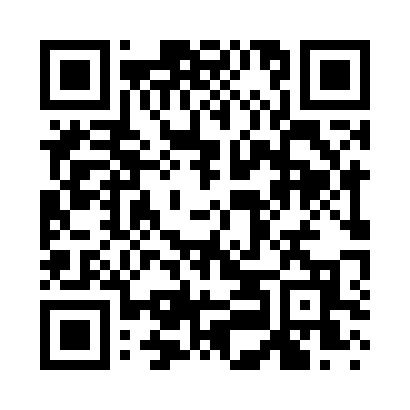 Ramadan times for Cortez, California, USAMon 11 Mar 2024 - Wed 10 Apr 2024High Latitude Method: Angle Based RulePrayer Calculation Method: Islamic Society of North AmericaAsar Calculation Method: ShafiPrayer times provided by https://www.salahtimes.comDateDayFajrSuhurSunriseDhuhrAsrIftarMaghribIsha11Mon6:076:077:191:134:337:077:078:1912Tue6:066:067:171:124:347:087:088:2013Wed6:046:047:161:124:347:097:098:2114Thu6:036:037:151:124:357:107:108:2215Fri6:016:017:131:124:357:117:118:2316Sat6:006:007:121:114:367:127:128:2417Sun5:585:587:101:114:367:137:138:2518Mon5:575:577:091:114:367:147:148:2619Tue5:555:557:071:104:377:157:158:2620Wed5:545:547:061:104:377:157:158:2721Thu5:525:527:041:104:387:167:168:2822Fri5:505:507:021:104:387:177:178:2923Sat5:495:497:011:094:387:187:188:3024Sun5:475:476:591:094:397:197:198:3125Mon5:465:466:581:094:397:207:208:3226Tue5:445:446:561:084:397:217:218:3327Wed5:425:426:551:084:407:227:228:3528Thu5:415:416:531:084:407:237:238:3629Fri5:395:396:521:074:407:247:248:3730Sat5:385:386:501:074:417:257:258:3831Sun5:365:366:491:074:417:257:258:391Mon5:345:346:471:074:417:267:268:402Tue5:335:336:461:064:427:277:278:413Wed5:315:316:441:064:427:287:288:424Thu5:295:296:431:064:427:297:298:435Fri5:285:286:421:054:427:307:308:446Sat5:265:266:401:054:437:317:318:457Sun5:245:246:391:054:437:327:328:468Mon5:235:236:371:054:437:337:338:479Tue5:215:216:361:044:437:347:348:4810Wed5:205:206:341:044:437:347:348:49